9. G      TJA                UČENJE NA DALJAVO – 12. TEDEN (25.1. - 29.1. 2021)1. Let’s repeat.A: Tenses: form the sentences in different tenses:We / stay / at home                       Lucy / swim / in the poolPresent Simple ________________________Present Continuous _________________________Past Simple ___________________________Past Continuous ________________________“Will” future ______________________________“Going to” future __________________________Present Perfect ____________________________Preverjanje o časih vam pošljem v sporočilih.B: Modal verbs: change the sentence into the past and future:a. You can do this better.b. We don’t have to leave so early.c. Can he be so rude?d. I must write this e-mail now.Preverjanjej o modalnih glagolih vam pošljem v sporočilih.C: SHOULD – for giving adviceExample: a: Oh, no. I can’t send this e-mail. What SHOULD I do?                b: Well, maybe you SHOULD check your Internet connection.                a: Ok, thanks.2. TravellingA: Rešite interaktivne vaje na tej povezavi:https://www.liveworksheets.com/worksheets/en/English_as_a_Second_Language_(ESL)/Travelling_vocabulary/Travelling_around_fk782307noB: Fill in the missing words (pomagaj si z učnim listom prejšnjega tedna). a. When the bus arrived we had to ___________________ very quickly.b. While travelling by train ___________________ entered ___________ to check our tickets.c. I checked all _________________ before I went to the lounge.d. The place where passenger go to board the plane is called ___________________e. ____________________ served some water just after the plane took off.f. The place where you can put your hand luggage is called __________________.g. I got a terrible _________________ on the turbulent sea.h. We admired that big __________________ which was ready to cross the Atlantic ocean.C: Answer the questions: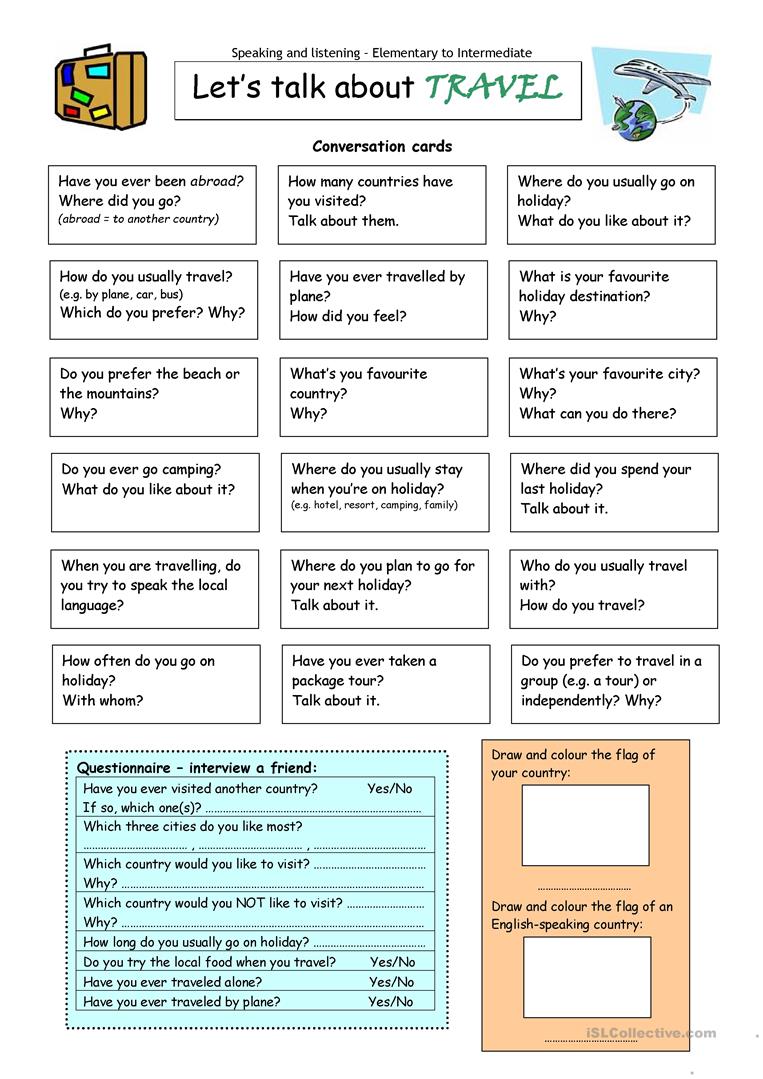                        Vir: islcollective                Lep pozdrav, učit. Vida L.